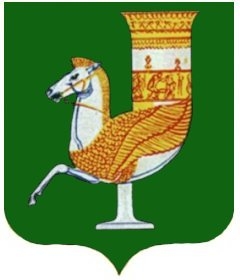 П О С Т А Н О В Л Е Н И ЕАДМИНИСТРАЦИИ   МУНИЦИПАЛЬНОГО  ОБРАЗОВАНИЯ «КРАСНОГВАРДЕЙСКОЕ СЕЛЬСКОЕ ПОСЕЛЕНИЕ»от  08.02.2018 г № 17с. КрасногвардейскоеО нормативах финансовых затрат и правилах расчета ассигнований местного бюджета на капитальный ремонт, ремонт и содержание автомобильных дорог местного значения в границах населенных пунктов муниципального образования«Красногвардейское сельское поселение»В соответствии со ст. 34 Федерального закона от 08.11.2007 № 257-ФЗ «Об автомобильных дорогах и о дорожной деятельности в Российской Федерации и о внесении изменений в отдельные законодательные акты Российской Федерации», на основании положений Постановления Правительства Российской Федерации от 28.09.2009 №767 «О классификации автомобильных дорог в Российской Федерации», Приказа Министерства транспорта Российской Федерации от 16.11.2012 №402 «Об утверждении Классификации работ по капитальному ремонту, ремонту и содержанию автомобильных дорог», руководствуясь Уставом муниципального образования «Красногвардейское сельское поселение»постановляю:Установить нормативы финансовых затрат на капитальный ремонт, ремонт и содержание автомобильных дорог местного значения, относящихся к муниципальной собственности муниципального образования «Красногвардейское сельское поселение», для четвертой и пятой технических категорий с учетом территориального коэффициента, учитывающего дифференциацию стоимости работ по содержанию, ремонту и капитальному ремонту автомобильных дорог, в следующих размерах (в ценах 2018 года с учетом НДС):Утвердить Правила расчета ассигнований местного бюджета на капитальный ремонт, ремонт и содержание автомобильных дорог местного значения в границах населенных пунктов Красногвардейского сельского поселения (прилагаются).Финансовому отделу администрации муниципального образования «Красногвардейское сельское поселение» (Мышкина М.А.) доводить предельные объемы ассигнований на выполнение работ по капитальному ремонту, ремонту и содержанию автомобильных дорог местного значения по установленным пунктом 1 настоящего постановления нормативам, в пределах размеров бюджетных ассигнований, предусмотренных в бюджете муниципального образования «Красногвардейское сельское поселение» на очередной финансовый год.Отделу по вопросам ЖКХ, благоустройства и дорожного хозяйства администрации муниципального образования «Красногвардейское сельское поселение» (Полоротов Д.А.) обеспечить опубликование (обнародование) настоящего постановления в установленном порядке. Настоящее постановление вступает в силу со дня его опубликования (обнародования).Глава муниципального образования«Красногвардейское сельское поселение» 				                                Д.В. ГавришПроект подготовлен и внесен:Начальник отдела по вопросам ЖКХ, благоустройства и дорожного хозяйства                                                                          Д.А. ПолоротовСогласован:Начальник отдела правового сопровождения                                                                        О.А. Левинаи управления имуществомНачальник финансового отдела                                                                                           М.А. МышкинПриложение к постановлениюадминистрации муниципальногообразования «Красногвардейское сельское поселение»от 08.02.2018г.  №17Правиларасчета ассигнований местного бюджета на капитальный ремонт, ремонт и содержание автомобильных дорог местного значения в границах населенных пунктов Красногвардейского сельского поселения1. Нормативы финансовых затрат применяются для определения размера ассигнований из бюджета муниципального образования «Красногвардейское сельское поселение», предусмотренных на капитальный ремонт, ремонт и содержание автомобильных дорог местного значения в границах населенных пунктов Красногвардейского сельского поселения, на 2018 год и последующие годы.2. В зависимости от категории автомобильной дороги и индекса-дефлятора на соответствующий год применительно к каждой автомобильной дороге определяются приведенные нормативы (Н прив.), рассчитываемые по формуле:Н прив. = Н x Кпотреб.цен x Ккат.,где:Н - установленный норматив финансовых затрат на содержание, ремонт, капитальный ремонт автомобильных дорог V категории;Кпотреб.цен - индекс потребительских цен на планируемый год, установленный согласно Методике планирования бюджетных ассигнований бюджета муниципального образования «Красногвардейское сельское поселение» на соответствующий финансовый год и плановый период;Ккат. - коэффициент, учитывающий дифференциацию стоимости работ по содержанию, ремонту, капитальному ремонту автомобильных дорог по соответствующим категориям, согласно таблице 1.Классификация автомобильных дорог и их отнесение к категориям автомобильных дорог (четвертой, пятой категориям) осуществляются в зависимости от транспортно-эксплуатационных характеристик и потребительских свойств автомобильных дорог в порядке, установленном Постановлением Правительства Российской Федерации от 28.09.2009 N 767 "О классификации автомобильных дорог в Российской Федерации".Таблица 1 3. Определение размера ассигнований, направляемых бюджетом муниципального образования «Красногвардейское сельское поселение» на содержание автомобильных дорог, осуществляется по формуле:Асод. = Нприв.сод. x L,где:Асод. - размер ассигнований бюджета муниципального образования «Красногвардейское сельское поселение», направляемый на содержание автомобильных дорог каждой категории, тыс. руб.;Нприв.сод. - приведенный норматив финансовых затрат на работы по содержанию автомобильных дорог каждой категории, тыс. руб. на 1 км;L - протяженность автомобильных дорог каждой категории, км.Содержание автомобильных дорог включает комплекс инженерно-технических мероприятий по систематическому уходу за дорогой, дорожными сооружениями и полосой отвода в целях поддержания их в надлежащем порядке в течение всего года и исправления незначительных деформаций и повреждений всех конструктивных элементов (в т.ч. содержание ливневой канализации, светофорных объектов, газонов (вдоль дорог), дорожного полотна, уборка и вывоз снега, устранение скользкости, уборка дорог от пыли, грязи, мусора и др.). Состав работ по содержанию автомобильных дорог определяется в соответствии с Приказом Министерства транспорта РФ от 16.10.2012 №402 «Об утверждении Классификации работ по капитальному ремонту, ремонту и содержанию автомобильных дорог».4. Определение размера ассигнований из бюджета муниципального образования «Красногвардейское сельское поселение»" на капитальный ремонт и ремонт автомобильных дорог осуществляется по формулам:а) Акап.рем. = Нприв.кап.рем. x Lкап.рем.,где:Акап.рем. - размер ассигнований бюджета муниципального образования «Красногвардейское сельское поселение», направляемый на выполнение работ по капитальному ремонту автомобильных дорог каждой категории, тыс. руб.;Нприв.кап.рем. - приведенный норматив финансовых затрат на работы по капитальному ремонту автомобильных дорог каждой категории, тыс. руб./км;Lкап.рем. - расчетная протяженность автомобильных дорог каждой категории, подлежащих капитальному ремонту на год планирования;б) Арем. = Нприв.рем. x Lрем.,где:Арем. - размер ассигнований бюджета муниципального образования «Красногвардейское сельское поселение», направляемый на выполнение работ по ремонту автомобильных дорог каждой категории, тыс. руб.;Нприв.рем. - приведенный норматив финансовых затрат на работы по ремонту автомобильных дорог каждой категории, тыс. руб./км;Lрем. - расчетная протяженность автомобильных дорог каждой категории, подлежащих ремонту на год планирования.Ремонт автомобильных дорог выполняется с целью обеспечения (восстановления) на отдельных участках дороги заданных эксплуатационных характеристик или приведения их отдельных элементов в соответствие с требованиями автомобильного движения, местными климатическими или гидрологическими условиями. Состав работ по ремонту автомобильных дорог определяется в соответствии с Приказом Министерства транспорта РФ от 16.10.2012 N 402 «Об утверждении Классификации работ по капитальному ремонту, ремонту и содержанию автомобильных дорог».5. Протяженность автомобильных дорог каждой категории принимается по данным государственного статистического наблюдения по состоянию на 1 января года, предшествующего планируемому периоду, с учетом планируемого ввода в эксплуатацию автомобильных дорог по результатам их реконструкции и строительства в течение года, предшествующего планируемому периоду (расчетные протяженности округляются до километра).6. Расчетная протяженность автомобильных дорог каждой категории, подлежащих капитальному ремонту на год планирования (Lкап.рем.), определяется по формулеLкап.рем. = L / T кап.рем. - Lрек.где:T кап.рем. - нормативный межремонтный срок работ по капитальному ремонту для автомобильных дорог каждой категории согласно таблице 2 (лет);Lрек. - протяженность автомобильных дорог соответствующей категории, подлежащих ремонту на год планирования (км/год).7. Расчетная протяженность автомобильных дорог каждой категории, подлежащих ремонту на год планирования (Lрем.), определяется по формулеLрем. = L / T рем. - (Lрек. + Lкап.рем.)где:T рем. - нормативный межремонтный срок работ по ремонту для автомобильных дорог каждой категории согласно таблице 2 (лет).Таблица 2. Нормативные межремонтные срокиТаблица 2 Общая потребность в ассигнованиях из бюджета муниципального образования «Красногвардейское сельское поселение» на выполнение работ по капитальному ремонту, ремонту и содержанию дорог определяется как сумма ассигнований на выполнение работ по всем категориям автомобильных дорог.Суммарная годовая потребность в ассигнованиях из бюджета муниципального образования «Красногвардейское сельское поселение» для выполнения комплекса дорожных работ на автомобильных дорогах местного значения, относящихся к муниципальной собственности муниципального образования «Красногвардейское сельское поселение», определяется как сумма годовой потребности в финансировании всех видов работ по всем категориям дорог.IV категорияV категорияСодержание 1 км. дороги299 тыс.руб.299 тыс.руб.Ремонт 1 км. дороги3100 тыс.руб.2700 тыс.руб.Капитальный ремонт 1 км. дороги8200 тыс.руб.8000 тыс.руб.Категория автомобильных дорог Категория автомобильных дорог IV V Содержание 1,05 1 Ремонт 1,37 1 Капитальный ремонт 1,46 1 Категория автомобильных дорог Категория автомобильных дорог IV V Ремонт 6 5 Капитальный ремонт 12 10 